Uchwała Nr 629/18Zarządu Powiatu Jarocińskiego z dnia 28 września 2018 r.w sprawie ustalenia wysokości dotacji dla Liceum Akademia Dobrej Edukacji im. Czesława Niemena w JarocinieNa podstawie art. 26 ust. Iw związku z art. 101 ust. 1 ustawy z dnia 27 października 2017r. o finansowaniu zadań oświatowych (Dz.U. z 2017r. poz. 2203) oraz art. 32 ust. 1 i 2 pkt 4 ustawy z dnia 5 czerwca 1998r. o samorządzie powiatowym (Dz. U. z 2018r. poz. 995 ze zm.) uchwala się co następuje: 1. Uchwala się wysokość dotacji na rok 2018 dla Liceum Akademia Dobrej Edukacji im. Czesława Niemena w Jarocinie.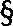  2. Wysokość dotacji na ucznia Liceum Akademia Dobrej Edukacji im. Czesława Niemena w Jarocinie wynosi miesięcznie 495,11 zł.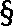  3.1. Przepisy uchwały mają zastosowanie do dotacji należnej szkole od dnia 1 września 2018r.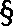 2. Uchwała wchodzi w życie z dniem podjęcia.Przewodniczący ZarząduTeodor Grobelny